La dernière séance, Eddy Mitchell (1977)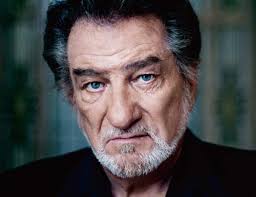 Présentation de l’artisteEddy Mitchell naît Claude Moine en 1942 à Paris, est un chanteur, parolier et acteur français. Très jeune, il va très souvent au cinéma avec son père avec qui, il découvre la magie des films américains et en particuliers des westerns, incarnés par les acteurs Gary Cooper ou John Wayne. A la fin des années 1950, il découvre le Rock’n’roll et c’est en 1960 qu’il devient membre du groupe Les Chaussettes Noires, il prend alors le nom d’Eddy Mitchell en hommage à Eddie Constantine (acteur et chanteur américain 1917-1993). Le succès est immédiat notamment avec la chanson Daniela. Désirant chanter en solo, il quitte le groupe en décembre 1963. Il sortira de nombreux albums dans des styles divers comme la country, le rock’n’roll, le rhythm and blues, le jazz et la variété française.Quelques œuvresIl a enregistrés 32 albums studio, certains ont été enregistrés aux Etats-Unis à Memphis et à Nashville.Présentation de la chanson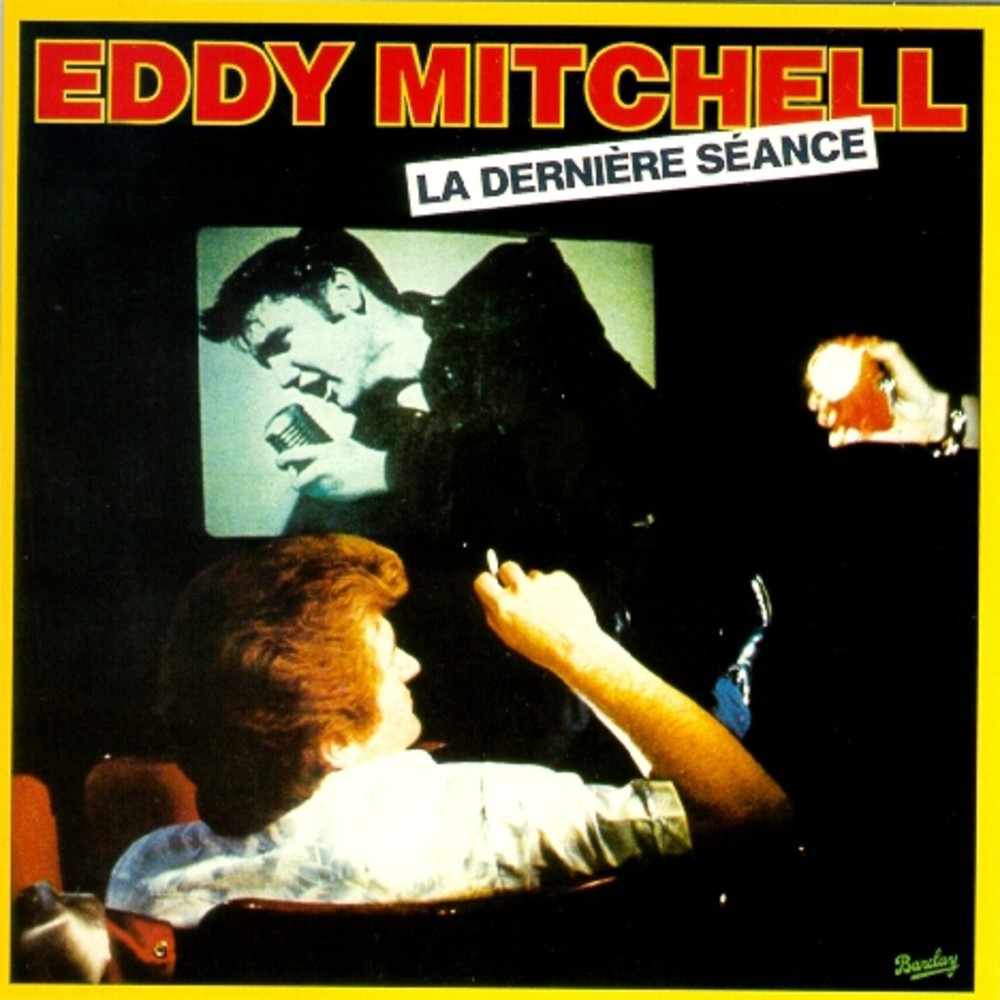 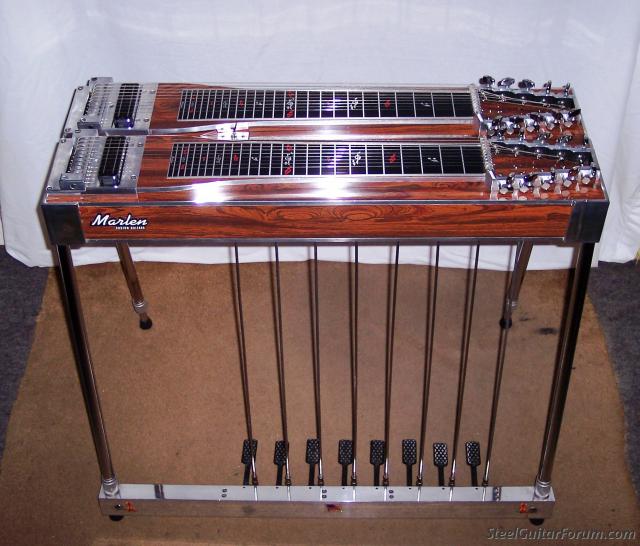 Analyse de la chansonAlbumsChansonsRocking in Nashville (1974)Bye Bye Johnny B. GoodSur la route de Memphis (1974)Sur la route de MemphisLa dernière séance (1977)La dernière séanceHappy birthday (1980)Couleur menthe à l’eauLe Cimetière des éléphants (1981)Le Cimetière des éléphantsM.Eddy (1996)Un portrait de Norman RockwellFrenchy (2003)Sur la route 66Grand écran (2009)Reprises de célèbres chansons du cinéma Héros (2013)La complainte du phoque en Alaska (duo avec Nolwenn Leroy)Big Band (2015)Il faut vivre vite